Prueba Question 2 Text and Art Comparison Suggested Time —15 minutes Lee la siguiente selección y estudia la foto. Luego compara la representación del tiempo y el espacio en las dos obras en relación a la época del Barroco.   Salmo XVIIFrancisco de Quevedo Villegas Poesía varia Madrid: Ediciones Cátedra, 2003. (Se publicó en Heráclito cristiano en 1613).  Castillo de Pelegrina (Guadalajara), ejemplo de castillo roquero  España.Miré los muros de la patria mía,
si un tiempo fuertes, ya desmoronados,
de la carrera de la edad cansados,
por quien caduca ya su valentía.

Salíme al campo; vi que el sol bebía
los arroyos del yelo desatados,
y del monte quejosos los ganados,
que con sombras hurtó su luz al día.

Entré en mi casa; vi que, amancillada,
de anciana habitación era despojos;
mi báculo, más corvo y menos fuerte.

Vencida de la edad sentí mi espada,
y no hallé cosa en que poner los ojos
que no fuese recuerdo de la muerte.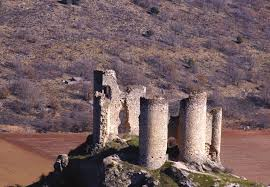 